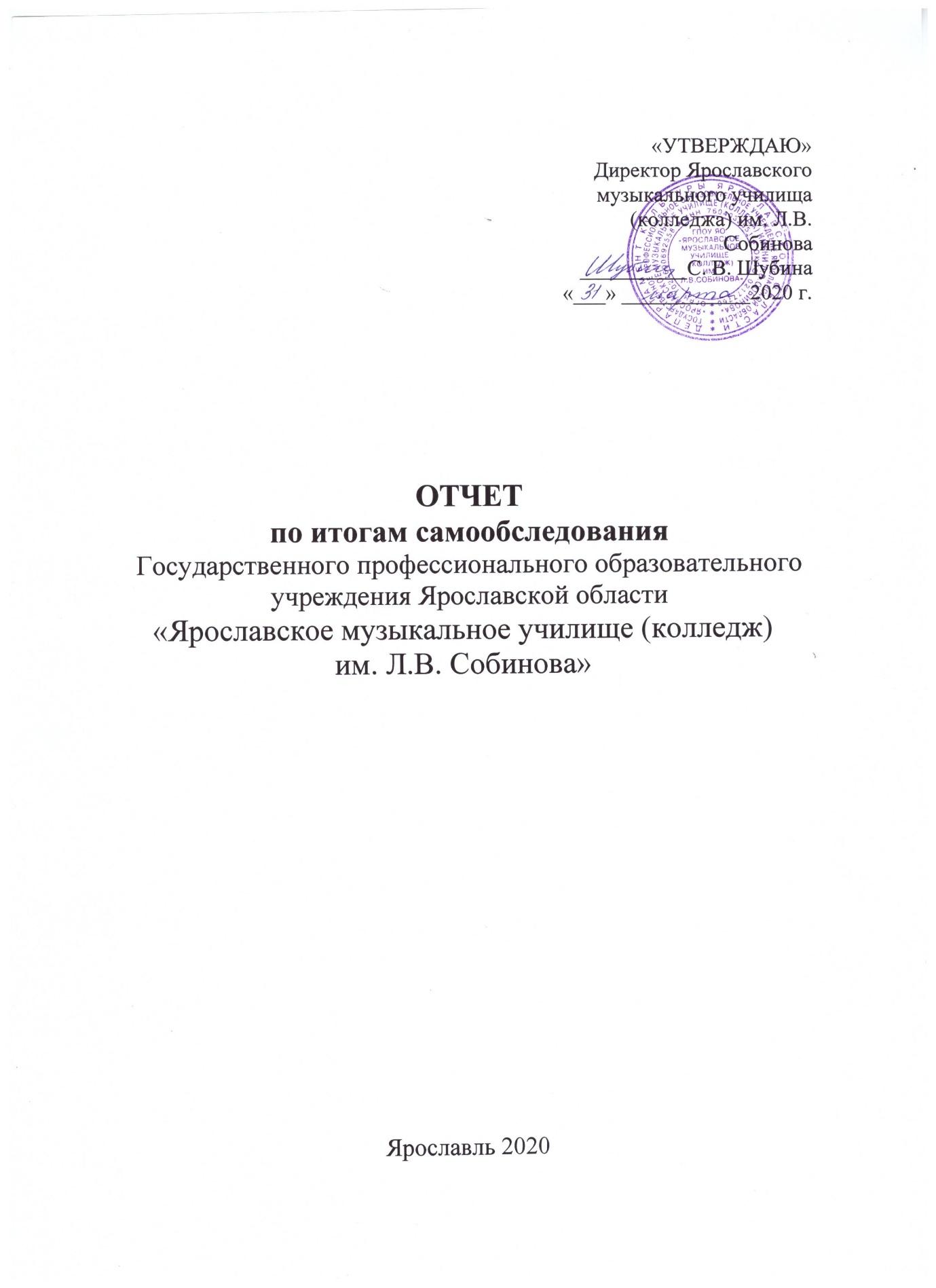 Общие сведения об образовательной организацииПолное наименование организации:Государственное профессиональное образовательное учреждение Ярославской области «Ярославское музыкальное училище (колледж) имени Л.В. Собинова» Сокращенное наименование организации: ГПОУ ЯО «Ярославское музыкальное училище (колледж) им. Л.В. Собинова» Адрес официального сайта в сети Интернет: http://muzsob.ru Статус Учреждения:- тип: бюджетное учреждение- вид: учреждение среднего профессионального образованияОрганизация действует в соответствии с порядком, установленным ФЗ «Об образовании в Российской Федерации» и соответствующими Федеральными нормами, имеет лицензию на право осуществления образовательной деятельности (серия 76Л02 № 0000663, бессрочно) и аккредитацию (серия 76А01 № 0000067, до 12 мая 2020г.). Дата создания организации: 1904 г. Язык обучения: Обучение ведётся на русском языке.Количество штатных единиц: 87.Руководитель (и.о. директора): Шубина Светлана Валерьевна телефон: (4852) 72-93-36, E-mail: muzsob@mail.ruИнформация об Учредителе: Функции и полномочия учредителя осуществляет департамент культуры Ярославской области. Контактная информация учредителя: Адрес: 150000, г. Ярославль, ул. Революционная, д. 9/4. Телефон: (4852) 30-52-29, 40-18-29, 40-12-91. E-mail: dcul@region.adm.yar.ruОсновные направления деятельностиПрофессиональное образование по наименованиям специальностей:1. 53.02.03 – Инструментальное исполнительство (по видам инструментов)2. 53.02.04 – Вокальное искусство3. 53.02.06 – Хоровое дирижирование4. 53.02.07 – Теория музыкиДополнительное образование детей и взрослых.Нормативно-правовой базой для реализации образовательных программ являются следующие нормативные документы:Федеральный закон от 29 декабря 2012 № 273-ФЗ «Об образовании в Российской федерации»;Федеральные государственные образовательные стандарты среднего профессионального образования по реализуемым специальностям;Приказ Министерства образования и науки Российской Федерации от 14 июня 2013 г. N 464 г. Москва «Об утверждении Порядка организации и осуществления образовательной деятельности по образовательным программам среднего профессионального образования»;Колледж имеет необходимые организационно-правовые документы, позволяющие осуществлять образовательную деятельность в соответствии с контрольными нормативами, установленными при лицензировании - Устав и локальные акты Учреждения.Система управления колледжем направлена на совершенствование работы по организации учебно-воспитательного процесса.Администрация:директор – Шубина С.В.;и. о. заместителя директора по учебной работе – Резникова Е.Ю.;заместитель директора по воспитательной работе – Кутенёва Г.К.;заместитель директора по административно-хозяйственной части – Тюрина Н.М.;заведующий Детской музыкальной школой – Аббясова Л.С.Предметно-цикловые комиссии:специальное фортепиано – председатель Каширина Е.С.;общее фортепиано – Веретенникова Н.В.;оркестровые струнные инструменты – председатель Хубиарова Е.В.;оркестровые духовые и ударные инструменты – председатель Аксёнов М.М.;инструменты народного оркестра – председатель Сергеева Н.К.;вокальное искусство – председатель Быстрова Н.В.;хоровое дирижирование – председатель Вантеева Т.В.;теория музыки – председатель Ляпустина И.Г.;общеобразовательные дисциплины – председатель Сидоров В.М.;Методисты:Розина Т.А., Лебедева В.А.Согласно Уставу, общее руководство деятельностью колледжа осуществляет выборный представительный орган - Совет колледжа, непосредственное руководство - директор, назначаемый в установленном порядке Департаментом культуры Ярославской области.Педагогический Совет является органом, координирующим учебную и воспитательную работу. На заседаниях педагогического Совета основное внимание уделяется вопросам организации педагогической среды, ориентированной на максимальное востребование личностного потенциала студентов, развитие их самостоятельности и формирование профессионализма, обсуждаются проекты учебного плана на предстоящий учебный год.Параллельно с Педагогическим советом в Училище на протяжении многих лет работает малый Педагогический совет, который собирается ежемесячно и обсуждает широкий круг текущих вопросов учебного, воспитательного, материально-технического характера.В структуре Училища также представлены сектор педагогической практики, ДМШ при Училище, подготовительное отделение (бюджетное), подготовительные курсы.Для организации методической деятельности преподавателей колледжа создан Методический совет - постоянно действующий коллективный орган самоуправления. Методический совет занимается определением концепции, долгосрочного и текущего планирования и осуществления методической деятельности Учреждения, осуществляет анализ состояния и разработку рекомендаций по направлениям и содержанию методической работы предметных цикловых комиссий колледжа.Предметно-цикловые комиссии занимаются вопросами методического обеспечения учебно-воспитательного процесса, внедрения педагогических технологий, методического сопровождения образовательного процесса определенного направления подготовки (специальности) или цикла дисциплин.В колледже сформирован квалифицированный педагогический коллектив, общая численность которого составляет 83 человека, в т.ч. педагогических работников, работающих по основному месту работы - 57 человек, педагогов-совместителей - 26 человек. Все блоки дисциплин укомплектованы педагогическими кадрами.Процент педагогических работников, имеющих высшее образование – 98 %, процент преподавателей с первой квалификационной категорией – 14 %, процент преподавателей с высшей квалификационной категорией – 75 %.Имеют ученую степень кандидата наук - 3 преподавателя:Дубаков Л.В.;Нечаева Н.Л.;Снежкова Е.А..Имеют звания:Заслуженный работник культуры Российской Федерации - 11 преподавателей:Аббясова Л.С.;Баженов А.С.;Вантеева Т.В.;Елфимов А.И.;Левашова Г.А.;Минакова Н.А.;Охотин И.В.;Охотина Р.Ф.;Понтаплева И.И.;Янковская Е.В.;Чирков В.Б.;Заслуженный артист Российской Федерации - 5 преподавателей:Агафонов В.Г.;Аязян Н.И.;Засухина Е.В.;Щербанюк Ю.Г.;Попов В.А.;Заслуженный деятель искусств Российской Федерации:Агафонов В.Г.Результаты самообследования в части осуществления учреждением образовательной деятельности по программам подготовки специалистов среднего звена.Содержание подготовкиОсновным направлением образовательной деятельности колледжа является реализация программ подготовки специалистов среднего звена по специальностям:53.02.03 – Инструментальное исполнительство (по видам инструментов)Специализации:ФортепианоОркестровые струнные инструменты Оркестровые духовые и ударные инструменты Инструменты народного оркестра 53.02.04 – 	Вокальное искусство53.02.06 – 	Хоровое дирижирование53.02.07 – 	Теория музыкиНа основании Федеральных государственных образовательных стандартов среднего профессионального образования (далее - ФГОС СПО) по всем реализуемым колледжем специальностям разработаны образовательные программы среднего профессионального образования - программы подготовки специалистов среднего звена (ППССЗ).Образовательная программа подготовки специалиста среднего звена соответствующей специальности и включает в себя:учебный план;календарный учебный график;рабочие программы дисциплин, профессиональных модулей, учебной и производственной практики;фонды оценочных средств;программу государственной итоговой аттестации.Учебный план образовательной программы среднего профессионального образования определяет перечень, трудоемкость, последовательность и распределение по периодам обучения учебных дисциплин, профессиональных модулей, практики, формы их промежуточной аттестации, а также требования к государственной итоговой аттестации выпускников.Образовательная деятельность по образовательным программам среднего профессионального образования организована в соответствии с утвержденными директором учебными планами и календарными учебными графиками, на основании которых составлено расписание учебных занятий по каждой специальности с соблюдением нормативно-правовых норм учебной нагрузки.Учебные планы предусматривают изучение студентами колледжа обязательных дисциплин и профессиональных модулей в соответствии с учебными программами дисциплин и профессиональных модулей, разработанными преподавателями колледжа.Реализация профессиональных образовательных программ обеспечивается следующим комплексом учебной документации:журнал учебных занятий преподавателя (индивидуальных и групповых);журнал учета практических занятий по производственной практике;протоколы работы предметно-цикловой комиссии. Цели и задачи учрежденияУчреждение осуществляет свою деятельность в соответствии с предметом и целями деятельности, определёнными действующим законодательством Российской Федерации, Ярославской области и уставом.Предметом деятельности Учреждения является выполнение работ (оказание услуг) в целях обеспечения реализации полномочий Учредителя в сфере образования в соответствии с действующим законодательством.Основной целью деятельности Учреждения является осуществление образовательной деятельности по образовательным программам среднего профессионального образования;Для достижения поставленных целей Учреждение осуществляет следующие основные виды деятельности:- реализация основных профессиональных программ среднего профессионального образования, дополнительных общеобразовательных программ: дополнительных общеразвивающих, дополнительных предпрофессиональных программ;- осуществление методической, научно-методической, научно-исследовательской деятельности;- организация и проведение мероприятий в сфере культуры и искусства; -  культурно-просветительская деятельность;-внедрение инновационных программ образования с обеспечением целенаправленного формирования, выявления, апробации и последующего совершенствования передовых методик преподавания, отвечающих задачам инновационного развития.Для реализации основной цели Учреждение ставит перед собой следующие задачи:	-организация текущего и перспективного планирования образовательного процесса;	-целенаправленная работа по качественному освоению государственных требований, особенно по реализации профессиональных образовательных программ по всем специальностям, которые реализуются в училище;	-координация учебной, методической работы преподавателей по выполнению учебных планов и программ;	-координация разработки необходимой учебно-методической документации;	-обеспечение интеграции учебной и воспитательной работы;	-осуществление контроля учебной нагрузки, посещаемости и успеваемости обучающихся;	-координация работы предметно цикловых комиссий;	-координация деятельности преподавателей;	-организация подбора и расстановки педагогических кадров;	-координация процесса повышения квалификации и профессионального мастерства преподавателей;	-своевременное сопровождение учебного процесса установленной отчётной документацией;	-разработка мероприятий по дальнейшему совершенствованию образовательного процесса.  Кадровый потенциал.Всего в училище работают 97 преподавателей, 58 – штатных, 39 – совместителей, 6 концертмейстеров, 20 – концертмейстеров-иллюстраторов.	Высшее специальное образование имеют 95 (98 %) преподавателей и концертмейстеров.	Молодых специалистов – 9 человек, что составляет 9 % от общего количества преподавателей и концертмейстеров, работающих в учреждении. 	Аттестацию прошли за истекший период 14 человек. 	Из них аттестовались на высшую квалификационную категорию 12 человек, на первую - 2 человека. Результаты образовательной деятельности по основным направлениямСтатистические данные.Движение контингента (в количественном соотношении):Движение контингента по отделениям (в количественном соотношении):Показатели образовательной работы(итоги зимней и летней экзаменационных сессий):Показатели ИГА выпускниковПоказатели поступивших выпускников в Высшие учебные заведения:12 (50 %) человек поступили в Высшие учебные заведения,  8 (38 %) человек работают по специальности. Работа Детской музыкальной школы при Ярославском музыкальном училище (колледже) им. Л.В. Собинова 2019 год Численность контингента на бюджетных и внебюджетных местах. Выпускники.  Удельный вес численности выпускников ДМШ при ЯМУ (колледже) им. Л.В. Собинова, продолживших обучение в образовательных учреждениях среднего профессионального образования.Стипендиаты.Итоговая аттестация 2019 года.Выпускные экзамены сдавали 16 человек. Отличные оценки получили 5 человек, что составляет 32%; хорошо и отлично – 4 человека (25%); удовлетворительные оценки – 7 человек (44%)   Промежуточная аттестацияПо результатам успеваемости отличные оценки получили 20 человек, что составляет 31% от общего количества учащихся; на «хорошо» и «отлично» 26 человек (41%); удовлетворительные оценки получили 13 человек (20%); неудовлетворительные оценки получили 2 человека и 3 не аттестованы – 8 %. 		В 2019-20 учебном году дети с 1 по 6 класс занимаются по     предпрофессиональным программам. 7 класс - по общеразвивающим программам.Доля детей, принявших участие в конкурсных мероприятиях.В 2019 году в конкурсах участвовали 74 человека, что составляет 92 % от общего количества обучающихся, количество призёров - 35 человек, что составляет 47 % от общего числа участников.Доля обучающихся по предпрофессиональным программам, принявших участие в конкурсных мероприятиях не ниже регионального уровня, составляет:Доля обучающихся по общеразвивающим программам, принявших участие в конкурсных мероприятиях не ниже регионального уровня, составляет 36 %.Уровень конкурсов. Количество участниковВажнейшей задачей преподаватели школы считают воспитание профессиональных навыков, поэтому учащиеся принимают участие и в многочисленных конкурсах различного уровня. При этом надо выделить тех, кто особенно ярко проявил себя в этом году: Софья Резникова, Александр Козлов, Игорь Киселёв, Маргарита Лановая, Семён Снурницын, Алексей Панфилов, Вит Аксёнов, Глафира Глинка, Мария Глинка, Дамир Киселёв, Владислав Киселёв, Екатерина Бобышкина.Участие обучающихся в творческих мероприятиях.Всего обучающиеся приняли участие в 28 концертах на разных концертных площадках города и области – в училище, филармонии, в музыкальных школах, в общеобразовательных школах, детских домах и домах культуры.Проведены концерты, ставшие традиционными: «Посвящение в музыканты», «Новогодний концерт», Отчетный концерт, Концерты классов преподавателей Баженова А.С., Веретенниковой Н.В., концерты обучающихся фортепианного отдела, тематические концерты.Активную концертную деятельность вел ансамбль народных инструментов под руководством заслуженного деятеля искусств РФ, заслуженного артиста РФ В.Г. Агафонова. Было проведено 6 выездных концертов в музыкальные и общеобразовательные школы Ярославля, ансамбль участвовал во всех школьных концертах. Ансамбль народных инструментов принял участие в празднике для детей с ограниченными возможностями здоровья и их родителей, организованном по инициативе Светланы Николаевны Лягушевой, председателя правления Ярославского областного отделения Российского фонда милосердия и здоровья. Родители искренне благодарили участников ансамбля. По словам Надежды Мельниковой, мамы участника праздника, эти встречи дают большую радость. Общение, конкурсы и возможность принять участие в играх, конкурсах делают жизнь краше.Традиционно хор школы под руководством В.А. Лебедевой участвовал в городском мероприятии «Праздник песни» в Ярославской государственной филармонии.В 2019 году из учеников отделения духовых и ударных инструментов создан духовой оркестр под руководством М.М. Аксёнова. Коллектив успешно выступил в отчетном и Новогоднем концертах.Так же создан ансамбль скрипачей (руководитель Е.В. Хубиарова) и джазовый ансамбль (руководитель И.Ю. Ершов).Участие педагогических работников образовательного учрежденияв методических мероприятиях.В 2019 году преподавателями школы были проведены открытые уроки для родителей и студентов училища:Шлякова Ю.А. урок по сольфеджио в 3 классе 16.05.2019 г.Баженовым А.С. урок по специальности в 6 классе 20.09.2019 г.Слынько О.Ю. урок по сольфеджио в 1 классе 17.12.2019 г.Проводился мониторинг учебных программ по всем специальностям. Велась работа по разработке фондов оценочных средств. Научно-методическая деятельность.	Научно-методическая работа является важной сферой профессиональной деятельности преподавателей Ярославского музыкального училища (колледжа) им. Л.В. Собинова. Её цель – постоянное повышение уровня преподавания, совершенствование профессионального мастерства и, соответственно, сохранение и дальнейшее повышение уровня подготовки выпускников - молодых специалистов-музыкантов. Поставленных целей преподаватели добиваются различными путями, используя многообразные формы методической деятельности. Научно-методическая работа широка по своему содержательному диапазону и разнообразна по формам воплощения. Она включает в себя подготовку и организацию конкурсов, работу над методическим обеспечением учебного процесса, проведение и посещение мастер-классов, открытых уроков, организацию курсов повышения квалификации, рецензирование и экспертную деятельность, участие в конференциях, создание методических пособий и разработок и т.д.	ЯМУ (колледж) им. Л.В. Собинова является одним из ведущих организаторов творческих музыкальных конкурсов в Ярославской области. Главная задача всех конкурсов – выявление наиболее одарённых учащихся детских музыкальных школ и школ искусств, их дальнейшее творческое сопровождение и профессиональная ориентация. Раскрытие творческого и интеллектуального потенциала подрастающего поколения – одна из главных задач культурного и социального развития общества, задача государственного масштаба. Именно поэтому подготовка, организация и проведение конкурсных мероприятий областного, межрегионального и всероссийского масштаба является одной из стратегически важных сторон методической работы училища, напрямую согласуется с профессиональной направленностью его деятельности и отвечает главным запросам и задачам современного российского общества.	В 2019 году было проведено пять конкурсов. Все они были включены в Межведомственный календарь массовых мероприятий с участием обучающихся образовательных организаций, учреждений культуры, спорта и молодежной политики Ярославской области на 2019 год.1. Ярославский областной конкурс фортепианной музыки «Музыкальные надежды».Дата проведения – 1-2 марта 2019 года.Место проведения – Ярославское музыкальное училище (колледж) им. Л.В. Собинова.Количество участников – 41 участник заключительного этапа конкурса, 60 участников отборочного этапа.География участников конкурса: г. Ярославль – 24 участника, г. Рыбинск – 9 участников, г. Переславль-Залесский – 2 участника, г. Ростов – 2 участника, г. Углич – 1 участник, г. Тутаев – 1 участник, г. Любим – 1 участник, с. Некоуз – 1 участник	В качестве членов жюри были приглашены: преподаватель ЦМШ при Московской государственной консерватории им. П.И. Чайковского А.Э. Жаворонков, преподаватели ЯМУ (колледжа) им. Л.В. Собинова Р.Ф. Охотина, заслуженный работник культуры РФ и Е.С. Каширина, председатель предметно-цикловой комиссии специального фортепиано.   «Музыкальные надежды» - традиционный областной фортепианный конкурс, перед которым стоят конкретные профессиональные задачи – выявить талантливых и перспективных пианистов среди обучающихся ДМШ и ДШИ Ярославской области, создать для них максимально комфортные условия для дальнейшего творческого развития, поддерживая их на сложном и многоступенчатом пути профессионального роста.  Значительная часть участников и призёров конкурса становится ежегодно абитуриентами училища. Так, из шести призёров конкурса в старшей группе трое являются абитуриентами училища 2019 года, остальные планируют поступать в следующем году. Конкурс не только мобилизует его участников на достижение конкретного результата на коротком промежутке времени, но и мотивирует их на далёкую перспективу - в выборе профессии, дела всей жизни, что является наиболее ценным и важным обстоятельством.Конкурс проводился 3 возрастных группах. Количество лауреатов – 10, количество дипломантов – 9.2. Областной конкурс среди учащихся детских музыкальных школ и детских школ искусств Ярославской области в рамках XVI Международного конкурса им. П.И. ЧайковскогоДата проведения – 5-13 марта 2019 годаМесто проведения – Ярославское музыкальное училище (колледж) им. Л.В. СобиноваКоличество участников – 30 участников География участников конкурса: г. Ярославль – 22 участника, г. Рыбинск – 2 участника, г. Переславль-Залесский – 1 участник, г. Любим – 1 участник, г. Данилов – 1 участник, с. Некоуз – 1 участник, п. Борисоглебский – 2 участника.В качестве членов жюри были приглашены преподаватели Ярославского музыкального училища (колледжа) им. Л.В. Собинова: Баженов А.С. (председатель), Акифьева Н.П., Аксёнов М.М., Быстрова Н.В., Каширина Е.С., Харсель А.В., Хубиарова Е.В. Конкурс проводился по специальностям: «фортепиано», «скрипка», «виолончель», «сольное пение», «духовые инструменты».Особенность конкурса – выявление самых ярких и перспективных юных музыкантов-исполнителей в каждой из пяти специальностей без учёта возраста для участия в следующем этапе конкурса. Победа на данном этапе конкурса даёт шанс получить почётный главный приз конкурса -  посещение конкурсных прослушиваний XVI Международного конкурса им. П.И. Чайковского и участие в мастер-классах членов жюри конкурса им. П.И. Чайковского. Двое победителей областного этапа стали победителями и заключительного, всероссийского этапа.Количество победителей – 5 (по одному в каждой специальности).3. Всероссийский конкурс молодых исполнителей на народных инструментах им. В.Н. ГородовскойДата проведения – 29-31 марта 2019 годаМесто проведения – Ярославское музыкальное училище (колледж) им. Л.В. Собинова, Ярославская государственная филармония, Концертно-зрелищный центр.Количество участников – 543 участника (129 – в номинации «Солисты», 176 – в номинации «Ансамбли», 238 – в номинации «Оркестры»)География участников конкурса (по Ярославской области): г. Ярославль – 193 участника, Ярославская область – 64 участника, г. Рыбинск – 21, г. Ростов – 13, с. Брейтово – 2, г. Тутаев – 25, г. Данилов – 1, г. Углич - 1п. Борисоглебский - 1 	Участники представляли  музыкальные учебные заведения г. Москвы, Московской области (г. Химки, г. Пушкино, г. Шатура), г. Костромы, Костромской области (г. Солигалич, г. Буй), г. Нижнего Новгорода, Нижегородской области (г. Дзержинска, г. Кулебаки, п. Воскресенское), г. Вологды, Вологодской области (г. Сокола), г. Великого Новгорода, Новгородской области (г. Валдая), г. Саратова, Саратовской области (г. Энгельс), г. Санкт-Петербурга,  г. Тамбова, Красноярского  края (п. Берёзовка), г. Феодосия Республики Крым, г. Донецка, г. Ярославля, Ярославской области (г. Рыбинска, г. Тутаева,  г. Данилова, г. Ростова, г. Углича,  п. Борисоглебский, с. Брейтово). В качестве членов жюри были приглашены: Орлов В.Е., профессор Санкт-Петербургской государственной консерватории им. Н.А. Римского-Корсакова, председатель жюри специальности «баян, аккордеон»; Пеунов В., доцент Нижегородской государственной консерватории им. М.И. Глинки, член жюри специальности «баян, аккордеон»; Агафонов В.Г., преподаватель Ярославского музыкального училища (колледжа) им. Л.В. Собинова»; член жюри специальности «баян, аккордеон», Заслуженный артист РФ, заслуженный деятель искусств РФ; Малыхин С.П., профессор Нижегородской государственной консерватории им. М.И. Глинки, председатель жюри специальности «домра, балалайка»; Гунина И.А., профессор  Российской академии музыки имени Гнесиных, член жюри специальности «домра, балалайка»; Щукина Е.А., преподаватель Вологодского областного музыкального колледжа, член жюри специальности «домра, балалайка».	Всероссийский конкурс молодых исполнителей на народных инструментах им. В.Н. Городовской является самым масштабным из всех музыкальных конкурсов, проводимых в Ярославской области. Количество участников увеличивается от конкурса к конкурсу, расширяется и его география, поднимается статус. Важным и принципиальным моментом является пропаганда не только исполнительства на народных инструментах, но и творчества В.Н. Городовской, уроженки Ярославской области.Количество лауреатов – 53 (в том числе Гран- при – 1), количество дипломантов – 36.4. Областная музыкально-теоретическая олимпиада для обучающихся 7-8 классов детских музыкальных школ и школ искусств Ярославской области.Дата проведения – 17 апреля 2019 года.Место проведения – Ярославское музыкальное училище (колледж) им. Л.В. Собинова.Количество участников – 30 участников отборочного этапа, 17 участников заключительного этапа.География участников конкурса (по Ярославской области): г. Ярославль: ДШИ №1, ДШИ №3, ДШИ им. Л.В. Собинова, ДШИ «Канцона», ДМШ при ЯМУ (колледже) им. Л.В. СобиноваЯрославская область: ДШИ Угличского МР, Некрасовская детская музыкальная школа им. В.И. Касторского.В качестве членов жюри были приглашены: Серебренник Н.А., заслуженный работник культуры РФ, преподаватель Вологодского областного колледжа искусств, заместитель директора по методической работе (председатель жюри); преподаватели Ярославского музыкального училища (колледжа) им. Л.В. Собинова Янковская Е.В., заслуженный работник культуры РФ, и Нечаева Н.Л., кандидат культурологии.Музыкально-теоретическая олимпиада проводится по комплексу учебных дисциплин –  по сольфеджио, музыкальной грамоте и музыкальной литературе. Олимпиада представляет собой тематическое конкурсное соревнование. В 2019 году она была приурочена к 180-летию со дня рождения великого русского композитора М.П. Мусоргского. Весь музыкальный материал, на который опирались авторы заданий, был взят из произведений композитора.Количество лауреатов – 3, количество дипломантов – 4.5. Ярославский открытый областной конкурс «Юный композитор»Дата проведения – 27 ноября 2019 годаМесто проведения – Ярославское музыкальное училище (колледж) им. Л.В. СобиноваКоличество участников – 31 участников отборочного этапа, 19 участников заключительного этапаГеография участников конкурса (по Ярославской области):г. Ярославль – 26 участников:ДШИ №1 - 3ДМШ при ЯМУ (колледже) им. Л.В. Собинова – 2ДШИ им. Н.Н. Алмазова – 1ДШИ им. М.А. Балакирева – 1ЯМУ (колледж) им. Л.В. Собинова – 19 (в заключительном этапе – 7)Ярославская область – 3 участника:ДШИ Угличского МР - 1ДШИ им. В.Н. Городовской, г. Ростов - 1ДМШ №1 им. П.И. Чайковского, г. Рыбинск - 1В качестве членов жюри были приглашены: Зароднюк О.М., профессор Нижегородской государственной консерватории им. М.И. Глинки, член Союза композиторов РФ, кандидат искусствоведения; Ляпустина И.Г., председатель предметно-цикловой комиссии «Теория музыки» Ярославского музыкального училища (колледжа) им. Л.В. Собинова, член Союза композиторов РФ; Янковская Л.В., ответственный секретарь Ярославского отделения Союза композиторов РФ.Количество лауреатов – 10, количество дипломантов – 2.Одна из главных функций методической службы – организация курсов повышения квалификации для преподавателей училища. Эта работа проводится в тесном сотрудничестве с Учебно-методическим и информационным центром работников культуры и искусства Ярославской области. В 2019 году все преподаватели училища прошли обучение в рамках курсов повышения квалификации по всем специальностям и получили соответствующие сертификаты.В 2019 году несколько преподавателей училища участвовали в конкурсах профессионального мастерства. Так, трое преподавателей вышли в финал Ярославского областного конкурса педагогического мастерства преподавателей образовательных учреждений сферы культуры «Признание» в номинации «Среднее профессиональное образование»: Каширина Е.С., Хубиаров Р.Г., Черепанов А.В. Двое из них – призёры конкурса: Черепанов А.В. является победителем конкурса, став лауреатом I степени, Хубиаров Р.Г. – лауреат III степени.Пятерикова М.Н. стала лауреатом II степени Открытого областного конкурса концертмейстерского мастерства «Концертмейстер приглашает солиста».Постоянное совершенствование методического обеспечения учебного процесса, внесение тех или иных изменений в программы в соответствии с новыми требованиями времени – одно из важных условий успешной методической работы. В 2019 году в связи с изменениями в учебных планах была активизирована работа над корректировкой и доработкой рабочих программ учебных дисциплин и междисциплинарных курсов. Серьёзной переработке были подвергнуты Фонды оценочных средств по учебным дисциплинам и МДК. Важное место в методической деятельности училища отводится проектам методической направленности областного масштаба.  На различных отделениях они называются по-разному, у каждого из них есть свои особенности и традиции. Эти проекты направлены на повышение квалификации преподавателей, совершенствование их педагогического мастерства и распространение лучших педагогических идей и профессионального опыта. Методические проекты отражают профессиональную деятельность четырёх исполнительских отделений – фортепианного, вокального, дирижёрско-хорового и отделения народных инструментов.1. Фортепианная творческая школа «К вершинам мастерства» в 2019 году включала в себя: а) посещение мастер-классов ведущих преподавателей различных учебных заведений:- Мастер-класс председателя Всероссийской гильдии концертмейстеров, преподавателя Академического училища при Московской государственной консерватории им. П.И. Чайковского Бер О.Л. в рамках Открытого областного конкурса концертмейстерского мастерства «Концертмейстер приглашает солиста» (17февраля); - Мастер-класс председателя жюри областного фестиваля-конкурса юных пианистов «Музыкальные надежды», преподавателя ЦСМШ при Московской консерватории им. П.И. Чайковского Жаворонкова А.Э. (2 марта);- Мастер- класс преподавателя РАМ им. Гнесиных, лауреата международных конкурсов Медведева Н.А. (фортепиано) (28 марта);- Мастер – класс профессора Нижегородской консерватории Смирнова С.В. (5 апреля);- Мастер-класс преподавателя РАМ им. Гнесиных, лауреата международных конкурсов Медведева Н.А. (проводился в ДШИ им. Д. Когана) (21 апреля);- Мастер-классы в рамках III Международного музыкального конкурса молодых исполнителей «Вятское» с Лауреатом международных конкурсов Олегом Полянским (Украина, Германия) и профессором Московской государственной консерватории им. П.И. Чайковского, заслуженной артисткой РФ Ириной Кандинской (3 июня);- Летняя фортепианная академия «Ля-Фа» (10-15 июня); - Мастер-класс доцента Московской государственной консерватории им. П. И. Чайковского Каприна Д.А. (26 октября);- Мастер- класс преподавателя РАМ им. Гнесиных, лауреата международных конкурсов Медведева Н.А. (11 ноября);- Мастер-класс профессора Нижегородской государственной консерватории им. М.И. Глинки Разгуляева Р.А. (28 ноября);- Мастер-класс Аркадьева М.А. «Анти-Муджелини» - работа с уртекстами И.С. Баха» (14-15 декабря).б) проведение преподавателями училища мастер-классов, «круглых столов» для преподавателей школ: Каширина Е.С.: - Круглый стол в рамках международного конкурса детского и юношеского творчества «Ярославская мозаика» (Ярославль - Санкт-Петербург), январь;- Круглый стол в рамках межмуниципального фестиваля-конкурса «Наследники святого Александра Невского», г. Переславль-Залесский», март.Макаров Ю.И.:- Круглый стол в рамках международного конкурса «Триумф» (Кострома –Санкт-Петербург), февраль; Баженов А.С.: - Круглый стол в рамках международного конкурса детского и юношеского творчества «Славься, отечество!» (Ярославль-Москва), ноябрь;- Круглый стол в рамках международного конкурса детского и юношеского творчества «Ярославская мозаика» (Ярославль - Санкт-Петербург), май, июнь;Пушкина Н.А.:- Круглый стол в рамках межмуниципального фестиваля-конкурса «Наследники святого Александра Невского» март, г. Переславль-Залесский», март. 2. Школа мастерства «Современные тенденции развития исполнительского искусства на инструментах народного оркестра»: а) посещение мастер-классов ведущих преподавателей различных учебных заведений:- Мастер-класс профессора РАМ им. Гнесиных, народного артиста РФ Семёнова В.А. (18 апреля);- Мастер-класс доцента кафедры народных инструментов Нижегородской государственной консерватории им. М.И. Глинки Озерова С.А. (баян) (28 ноября);- Мастер-класс старшего преподавателя Санкт-Петербургского государственного института культуры Радюкевича М.Н. (гитара) (2 декабря).б) проведение мастер-классов преподавателями:- Агафонов В.Г.– в рамках VI Всероссийского конкурса- фестиваля исполнителей на народных инструментах им. Е. Дербенко «В ритме времени» г. Сызрань, Самарская область (26-28 марта);- Соколов А.К. - в рамках Межмуниципального фестиваля-конкурса музыкального исполнительства «Наследники А. Невского, г. Переславль-Залесский (25 марта);- Харчев А.А. - в рамках Межмуниципального фестиваля-конкурса музыкального исполнительства «Наследники А. Невского, г. Переславль-Залесский (25 марта).3. Творческая мастерская хорового и вокального искусства:а) посещение мастер-классов ведущих преподавателей различных учебных заведений:- Мастер-класс Л. Казарновской и Э. Стинкелли в рамках III Международного конкурса молодых исполнителей «Вятское» (13 мая);б) творческие поездки:-  Поездка в Костромской областной музыкальный колледж. Творческая встреча студентов и преподавателей дирижёрско-хоровых отделений КОМУ и ЯМУ (колледжа) им. Л.В. Собинова (22 апреля);в) проведение мастер-классов преподавателями:- Лебедева В.А. - в рамках Межмуниципального фестиваля-конкурса музыкального исполнительства «Наследники А. Невского, г. Переславль-Залесский (25 марта).На других отделениях также прошли мастер-классы известных исполнителей и преподавателей, в том числе с участием зарубежных музыкантов.- Мастер-классы III Международной Духовой Академии в рамках Фестиваля Юрия Башмета (2-3 мая).Участники ансамбля Spanish Brass (Испания):Калос Бенето Грау (труба)Хуанио Серна Сальвадор (труба)Мануэль Перес Ортега (валторна)Инда Бонет Манрике (тромбон)Серхио Финка Куирос (туба).- Мастер-классы I Международной Академии Барокко в рамках Фестиваля Юрия Башмета (5-7 мая).Участники барочного ансамбля «Il Gardellina» (Бельгия):Энтони Романюк (клавесин)Ян де Винн (флейта)Лоре Бинон (вокал)Марсель Понсель (гобой)Сергей Истомин (виолончель)Кристоф Ротер (скрипка).- Мастер-классы заведующего кафедрой медных духовых инструментов Московской государственной консерватории им. П.И. Чайковского, Заслуженным артистом РФ Владимира Шиша и дирижёра государственного молодёжного оркестра и Академического симфонического оркестра республики Кипр Йоргоса Кунтуриса в рамках III Международного музыкального конкурса молодых исполнителей «Вятское» (20 апреля).- Мастер-класс Фихтенгольц Н.М., преподавателя по классу скрипки Академического музыкального училища при Московской государственной консерватории им. П. И. Чайковского, и Булаковой О.А., преподавателя по классу альта и струнного квартета, заведующей струнным отделением Академического музыкального училища при Московской государственной консерватории им. П. И. Чайковского (12 октября).Особо значимым событием для студентов и преподавателей училища стала творческая встреча с преподавателями Нижегородской государственной консерватории им. М.И. Глинки, которая состоялась 28 ноября 2019 года. В рамках встречи прошли следующие мероприятия:1) Презентация факультетов Нижегородской государственной консерватории им. М.И. Глинки (проводила Наумова Л.А., помощник ректора по работе с регионами, доцент кафедры народных инструментов);2) Мастер-классы преподавателей консерватории:- Мастер-класс профессора кафедры струнных инструментов Лукьяненко Л.В. (скрипка);- Мастер-класс профессора кафедры истории музыки Зароднюк О.М.;- Мастер-класс доцента кафедры деревянных духовых инструментов Самарина А.А. (кларнет);- Мастер-класс доцента кафедры народных инструментов Озерова С.А. (баян);- Мастер-класс профессора кафедры специального фортепиано Разгуляева Р.А. (фортепиано);- Мастер-класс старшего преподавателя кафедры музыкальной звукорежиссуры Кручинина А. А.3) Концерт преподавателей Нижегородской государственной консерватории им. М.И. Глинки.4) «Круглый стол» с участием преподавателей Ярославского музыкального училища (колледжа) им. Л.В. Собинова и Нижегородской государственной консерватории им. М.И. Глинки.Одной из стратегически важных сторон методической деятельности администрации и преподавателей училища является многосторонняя и постоянная связь с детскими музыкальными школами и школами искусств Ярославской области. Методическая помощь музыкальным школам ведётся достаточно интенсивно, она разнообразна и весьма насыщенна: это курирование школ, посещение открытых уроков, академических концертов, экзаменов, многочисленные консультации и для преподавателей, и для учащихся, выступления с концертными программами, профориентационные беседы. Традиционными являются встречи с преподавателями музыкально-теоретических дисциплин в рамках подготовки теоретических конкурсов. 16 января состоялся методический семинар в рамках подготовки к Областной музыкально-теоретической олимпиады для обучающихся 7-8 классов ДМШ и ДШИ Ярославской области. Тема Олимпиады: «М.П. Мусоргский: К 180-летию со дня рождения».	В 2019 году продолжилась тенденция расширения и углубления межрегионального сотрудничества училища. 22 апреля состоялась творческая встреча преподавателей и студентов дирижёрско-хоровых отделений Костромского областного музыкального колледжа и Ярославского музыкального училища (колледжа) им. Л.В. Собинова.  Встреча состоялась в Костроме, и это был ответный визит хора нашего училища после приезда костромичей в Ярославль в апреле 2018 года. Встреча прошла традиционно ярко, творчески, на высоком эмоциональном подъёме и была полезна для обеих сторон.Помимо таких важных и масштабных мероприятий в училище ведётся и другая методическая работа - постоянная, интенсивная и кропотливая. Это ежегодное создание методических разработок, учебных пособий, выступления на педагогических чтениях, методических семинарах, научно-практических конференциях, открытые уроки и т.д..  В 2019 году преподавателями училища было проведено 22 плановых открытых урока. Преподавателями училища за 2019 год написаны 28 методических работ.  Обширна и значима экспертная деятельность преподавателей училища: они постоянно занимаются рецензированием методических работ и учебных программ преподавателей ДМШ и ДШИ ЯО, участвуют в работе экспертных и аттестационных комиссий, работают в качестве членов жюри многочисленных конкурсов, в том числе в других регионах России. Объём этой работы велик и имеет большое значение и для школ области, и для методического сотрудничества с УМиИЦ работников культуры и искусства ЯО. Многие ведущие преподаватели приглашаются для работы в качестве членов жюри на различных конкурсах, что свидетельствует об их высоком авторитете в профессиональной среде.  Преподаватели училища всегда принимают участие в областных методических мероприятиях в качестве экспертов. Многие ведущие преподаватели училища являются экспертами в работе Областного Практикума для преподавателей учреждений дополнительного образования детей в сфере культуры и искусства «Открытая школа» («Копилка методических находок»), организуемого в сотрудничестве УМиИЦ работников культуры и искусства Ярославской области.Постоянными экспертами при осуществлении процедуры аттестации преподавателей ДШИ, ДМШ ЯО и Ярославского колледжа культуры являются: Акифьева Н.П., Быстрова Н.В., Баженов А.С., Веретенникова Н.В., Аббясова Л.С., Розина Т.А., Сергеева Н.К., Харчев А.А., Хубиарова Е.В., Хубиаров Р.Г., Лебедева В.А., Соколов А.К., Черепанов А.В., Каширина Е.С., Пушкина Н.А., Ляпустина И.Г., Нечаева Н.Л., Чистякова И.М., Андрюсёв С.В. Эта работа по своему количественному объёму весьма масштабна и очень ответственна по своему значению.  Преподаватели училища принимают участие в конференциях различного уровня и регулярно публикуют свои методические материалы в различных журналах и сборниках. Так, выпущен сборник методических материалов «Новое крыло» (2 выпуска) и сборник эссе «Музыкальный калейдоскоп» (3 выпуска).  Харчев А.А. и Разуваев Г.Н. выступили с докладами на 1 Межрегиональной педагогической научно-практической конференции «Современные методики обучения игре на гитаре» (г. Москва). Опубликованы их статьи: Харчев А.А. «О влиянии репертуара на формирование музыкальной личности классического гитариста», Разуваев Г.Н. «Проблемы формирования благоприятной образовательной среды для гитаристов в системе начального музыкального образования в г. Ярославле». Ярославское музыкальное училище (колледж) им. Л.В. Собинова является одним из ведущих музыкально-методических центров региона. Ведущие преподаватели училища обладают уникальным профессиональным опытом, которым они делятся с коллегами из других учебных заведений, а из этого творческого общения они черпают новые знания и идеи, что позволяет совершенствовать своё профессиональное мастерство. Концертная деятельностьВсего за истекший период состоялось 93 концерта, которые посетили почти 13000 слушателей.  В том числе концерты: 	- посвященные государственным праздникам и знаменательным датам в жизни страны, региона;	- посвященные памятным датам в области музыкального искусства и культуры;	- юбилейные;	- социально-просветительской и профориентационной направленности;	- тематические вечера;	- праздничные мероприятия.	Студенты и преподаватели училища стали участниками концертов в различных организациях и учреждениях Ярославля и области:	- Концертно-зрелищный центр                                                                    	- Концертный зал им. Л.В. Собинова                                                                                                                                                                                                         	- Ярославское художественное училище                                                                                                    	- Ярославский художественный музей	- Усадьба братьев Коковцевых          - Академический театр драмы им.Ф. Волкова          - РУВД Кировского и Ленинского района г. Ярославля          - Ярославская областная клиническая больница	- Ярославский областной геронтологический центр	- Гимназия им. А.Л. Кекина г. Ростов	- Вальдорфская школа г. Ярославль          - РЖД, вокзал Ярославль-Главный          - ДК Всероссийского общества слепых          - Областная библиотека им. Н.А. Некрасова          - ДК “Радий”          - ДК “Строитель”          - ЦДЮ г. Ярославль          - ЯГУ им. П.Г. Демидова 	В рамках профориенационной деятельности концерты прошли в детских музыкальных школах и школах искусств Ярославля и области:	- ДШИ №1 г. Ярославль	- ДШИ им. Н. Алмазова г. Ярославль	- ДШИ им. Л.В. Собинова г. Ярославль	- ДШИ №5 г. Ярославль	- ДШИ им.Д.Когана г. Ярославль	- ДМШ п. Пречистое 	- ДМШ №2 г. Рыбинск     	Творческие коллективы училища и солисты  вели активную музыкально-просветительскую деятельность, в рамках которой состоялись концерты в СОШ №30, СОШ №49, СОШ №49. Кроме того, училище приняло участие в пилотном культурно-просветительском проекте “Культурный норматив школьника”, состоялось 2 концерта для школьников средних образовательных школ пос. Новое село и пос. Сарафоново.                                                                            	                                                                                                                          	В год 115-летнего юбилея Ярославского музыкального училища (колледжа) им. Л.В. Собинова состоялся ряд отчетных концертов с участием студентов, педагогов и выпускников училища разных лет. Итоговый Юбилейный концерт в Концертном зале им. Л.В. Собинова собрал более 500 слушателей (студентов, преподавателей, выпускников разных лет, педагогов-ветеранов, и получил высокую оценку слушателей.	Несколько снизилось количество концертов, проводимых в Большом зале Ярославского музыкального училища (колледжа) им. Л.В. Собинова, в период с 4 мая по 4 ноября концерты не проводились в связи с ремонтом. В остальное время концерты, которые прошли в Большом и Малом залах училища, пользовались вниманием у широкого круга слушателей. Это преподаватели, студенты и их родители, выпускники училища, педагоги-ветераны, представители творческой интеллигенции Ярославля и области, обучающиеся Детских школ искусств города и области и их родители, обучающиеся и преподаватели средних общеобразовательных школ, а также воспитанники детских садов Кировского и Ленинского района, жители города.	Хорошо зарекомендовала себя форма интерактивного занятия для детей, где помимо концертной программы у слушателей была возможность посетить урок, групповые занятия или репетиции творческих коллективов и получить опыт элементарного музицирования.	За пределами области состоялось 6 концертов: 	- г. Кострома, Костромской областной музыкальный колледж	- г. Санкт Петербург, Мариинский театр, Зал Прокофьева- Республика Беларусь г. Минск - Венгрия г. Балатонлелле, г. Кестхей, г. Капошвар	В целом концертная деятельность за отчетный период соответствовала целям и задачам профессионального образовательного учреждения - обучение и воспитание будущего музыканта-педагога и музыканта-исполнителя, а также имела большое общественное значение.Участие студентов в конкурсах.	В 2019 году студенты приняли участие в 20 конкурсах: 6 международных, 8 всероссийских, 6 межрегиональных. Результативность участия в конкурсах: бронзовая медаль -1, Гран-при -2, лауреаты I степени- 12, лауреаты II степени- 11, лауреаты III степени - 17, дипломанты- 24, участники -14. Количество участников – 81. Призёры - 67, что составляет 83 % от количества участников конкурсов.Участие студентов в конкурсах. Сравнительная таблица.Результативность участия в конкурсах. Сравнительная таблица.Наиболее значимые конкурсы: -       X Смотр-конкурс учащихся музыкальных училищ и колледжей Центрального региона России, г. Москва, 3-5 февраля 2019г.-        II Открытый Ярославский конкурс концертмейстерского мастерства «Концертмейстер приглашает солиста», г. Ярославль,16-17 февраля 2019г.-      VII Межрегиональный конкурс юных исполнителей на струнно-смычковых инструментах имени В. Баснера, г. Ярославль,1-2марта 2019г.-       Всероссийская олимпиада учащихся музыкальных колледжей, г. Нижний Новгород, 1-31марта 2018г.  -       Всероссийский конкурс молодых исполнителей на народных инструментах им. В.Н. Городовской, г. Ярославль, 29-31марта2019г.-  III Международный музыкальный конкурс молодых исполнителей «Вятское», номинация «духовые инструменты» 16-19 апреля 2019г.,номинация «академический вокал» 9-13 мая 2019г.-       I Всероссийский конкурс учащихся ДМШ, ДШИ, учащихся СПО по предмету «фортепиано», г. Иваново, 11апреля 2019г. -  IV Международный конкурс исполнителей на духовых и ударных инструментах «Северная рапсодия», г. Череповец, 14-17 апреля 2019г. -    XIII Всероссийский конкурс по теории, истории музыки и композиции имени Ю.Н. Холопова, г. Москва, 19-21 апреля 2019г. -  XVIII Молодёжные Дельфийские игры России, г. Ростов-на-Дону,19-24 апреля 2019г., -        Первый международный конкурс-фестиваль гитаристов и композиторов «Время гитары», г. Москва,23-27 октября 2019г.-          XVIII Международный конкурс юных вокалистов на приз Ольги Сосновской, г. Санкт- Петербург, 21-26 ноября 2019г. -           Ярославский открытый областной конкурс «Юный композитор»г. Ярославль, 27 ноября 2019г.-         VI Всероссийский открытый конкурс музыкантов – исполнителей на медных духовых и ударных инструментах им. А.А. Нестерова, г. Нижний Новгород, 23-27 ноября 2019г.-         Московский областной открытый хоровой конкурс «А.В.Свешников и современность» г. Коломна, 30 ноября-1 декабря 2019г.Воспитательная работа.	Планирование воспитательной работы в училище в 2019 году осуществлялось на основе «Программы воспитательной деятельности ЯМУ (колледжа) им. Л.В. Собинова 2014-2019 г.г., плана работы училища на 2019 г., программы развития воспитания в Ярославской области на 2017-2020 гг.	Основные направления работы в 2019 году:1. Управление воспитательной деятельности.2. Индивидуальная работа со студентами.3. Работа с родителями.4. Воспитательная работа со студентами, проживающими в общежитии.5. Профессиональное, творческое воспитание студентов.6. Формирование гражданской ответственности, патриотическое, нравственное воспитание студентов.7. Формирование здорового образа жизни.8. Стипендиальное обеспечение и другие формы социальной поддержки студентов.9. Информационно-рекламная деятельность.В 2019 году по всем направлениям воспитательной деятельности осуществлялась система мероприятий и дел.	Профессиональное, творческое воспитание. Это направление получило особое развитие в 2019 г. в связи со 115- летним юбилеем училища. Особенно отмечаем следующие мероприятия:- юбилейные: торжественный вечер в зале филармонии, концерты преподавателей и студентов отделений училища и встречи с выпускниками разных лет, проекты, посвящённые истории училища, архивный проект «Многотиражка»;- торжественное мероприятие, посвященное итогам национального проекта «Культура»;- проект «Культурный норматив школьника»;- творческая встреча со студентами и преподавателями ННГК им. Глинки;- творческая встреча со студентами и преподавателями вокального отделения Академического музыкального училища при Московской государственной консерватории им. П.И. Чайковского;- участие в церемонии вручения областных стипендий и стипендий Губернатора области учащимся и студентам учреждений культуры;- участие студентов в качестве номинантов, волонтеров, слушателей в творческих конкурсах различного уровня;- участие студентов в мастер-классах и творческих встречах с известными музыкантами в рамках XI Международного музыкального фестиваля Юрия Башмета;-  творческие встречи с лучшими выпускниками училища (Пеунов В., Чиркова Е., Пчелин С., и др.);- посещение концертов и других мероприятий в учреждениях культуры г. Ярославля (концерт симфонического оркестра им. Е. Светланова, симфонического оркестра Татарстана, фестиваль Д. Когана, балет Ю. Григоровича и др.). 	В 2019 году было проведено более 90 концертов преподавателей и студентов училища. Все концерты состоялись на благотворительной основе. Концертная деятельность студентов обширна и охватывает все слои населения области. «Собиновцы» активно принимают участие в мероприятиях социального и политического характера нашего региона, посвящённые государственным праздникам, чествованию ветеранов, многодетных семей, общественных деятелей, сотрудников правоохранительных органов, спортсменов, лучших представителей студенческой и учащейся молодёжи и т.д. Социальная направленность этой деятельности выражена в сотрудничестве с общественными организациями, детскими домами, интернатами, органами власти в проведении различных мероприятий по поддержке детей-сирот, многодетных семей, ветеранов, вручении наград и т.п. 	В системе нравственного, гражданского, патриотического воспитания состоялось более 50 мероприятий. Следует отметить цикл информационно-познавательных занятий для студентов «Памятные даты военной истории Отечества» (преподаватель Волкова И.В.), экскурсия в Брестскую крепость, концерт оркестра народных инструментов училища в г. Минске, посвященного годовщине освобождения Белоруссии; литературная программа «Солдату я слагаю оду» (к 95-летию писателей-фронтовиков Ю. Бондарева, Ю. Друниной, Б. Окуджавы, В. Быкова, Б. Васильева), экскурсия в КЗЦ «12 сражения маршала Толбухина »,  проект  Единый час духовности «Голубь мира», конференция к Дню Героев Отечества, посвященная 25-летию контртеррористической операции на Северном Кавказе. 2019 год – Год Театра. Этому событию посвящены литературные и литературно-музыкальные проекты «Визит инспектора», спектакль «Призрак», и др. Духовно-нравственному воспитанию студентов на основе российских ценностей и традиций способствует посещение различных мероприятий в учреждениях культуры Ярославля. Студенты побывали в Художественном музее на выставке работ А. Куинджи, в библиотеках им. Н.А. Некрасова, им. Суркова на экскурсиях и информационно-познавательных занятиях, в Центре патриотического воспитания, посетили лекторий, на тему национальных традиций и обрядов, участвовали в акции «Светлый облик Ярославля» (совместно с организацией по охране памятников культуры), на выставках и спектаклях в КЗЦ.  Необходимо отметить концертные программы студентов и преподавателей училища, посвященные памятным датам в области искусства (Ф. Мендельсон, Ф. Пуленк, М. Рожков, Р. Шуман), памяти преподавателя училища Ю.П. Егорова. В течение последних лет стало традиционным посещение студентами и преподавателями училища спектаклей в театрах Москвы. Не стал исключением и этот год. 	Работа по профилактике экстремизма в молодежной среде, правовому воспитанию, формированию здорового образа жизни и семейных ценностей носит целенаправленный и систематический характер. Подобной тематике были посвящены и организованы мероприятия в рамках Дня солидарности по борьбе с терроризмом, областной акции «Защитим наших детей от насилия», месячника «Вместе против террора» (сентябрь), акции «Безопасный интернет» (февраль), «Телефон доверия» (май), «Наша жизнь - в наших руках» (октябрь), циклы университет «Здоровье» и «Закон, поступок, ответственность» (в течение учебного года). Для студентов были проведены информационно-познавательные, социально-адаптивные занятия с психологами, а также специалистами наркологической больницы (Пчелкина Н.А.) и центра СПИДа (Шершнева И.В.), главным врачом профилактория ЯГПУ им. К.Д Ушинского Вдовиной Л.Н., старшим инспектором РОВД Кировского района Метельковой И.В., сотрудниками комиссии по делам несовершеннолетних территориальной администрации Кировского и Ленинского районов г. Ярославля. Состоялись тематические открытые уроки и проекты преподавателей училища Волковой И.В. и Дубакова Л.В., Романова Н.А., Романовой С.А., инженера по охране труда Лакина С.А., выставки в библиотеке училища (отв. Левченко М.А.). С целью изучения студентов проведена диагностическая работа в учебных группах (отв. Чабуткина Л.Х., февраль). Всего по данной тематике в течение 2019 года проведено более 50 мероприятий. Информация и рекламные материалы были презентованы на сайте училища и в группе «ВКонтакте».    Сохранение и укрепление здоровья студентов – это поддержание высокой работоспособности в течение учебного года, физическая подготовка студентов с учетом особенностей будущей профессиональной деятельности. Работа, направленная на охрану здоровья студентов, включает: 1.	Ежегодные плановые медицинские осмотры студентов в ДКБ №1(несовершеннолетние), мед. центр ул. Некрасова (студенты старше 18 лет).2.	Ознакомление администрации общежития, курсовых руководителей, руководителя физического воспитания с результатами состояния здоровья студентов.3.	Проводятся спортивные соревнования по таким видам спорта, как настольный теннис, бадминтон, легкая атлетика в том числе среди студентов учебных заведений культуры.4.	Действует в течение учебного года система занятий, тренингов, лекций по пропаганде здорового образа жизни и отказа от вредных привычек.5.	Производится подготовка студентами рефератов, докладов с соответствующей тематикой, санитарное просвещение на занятиях по предмету «Обеспечение безопасности жизнедеятельности».Работа с родителями.	В течение года проведены родительские собрания в группах I-II курсов (5, ноябрь, июль). На собраниях обсуждали вопросы:1. Контроль успеваемости и учебная дисциплина студентов и результаты учебной деятельности.2. Соблюдение правил внутреннего распорядка училища и общежития.3. Стипендиальное обеспечение.4. В группах I курса: условия и проблема адаптации и особенности учебного процесса в музыкальном училище.5. Значимости взаимодействия семьи и педагогического коллектива училища.6. Изучение семьи студента.7. Посещение родителями концертов.	Систематически проводится индивидуальная работа с родителями, в училище побывали родители более 60 студентов, некоторые неоднократно. Вопросы: состояние учебных дел студента, поведение, проживание в общежитии, участие в конкурсах и других мероприятиях, здоровье, материальное положение в семье и пр.	Воспитательная работа со студентами, проживающими в общежитии.Все иногородние студенты, нуждающиеся в общежитии, полностью обеспечены местами в общежитии Департамента культуры. В 2019 году в общежитии проживало более 40 студентов училища. В комнате проживает по 2 человека, условия проживания – хорошие. Работа ведется по нескольким направлениям.1.	Проведение собраний - февраль, сентябрь.Повестка дня: 1) соблюдение правил проживание в общежитии, 2) дисциплинарные нарушения, 3) бытовые условия, 4) взаимодействия с психологами воспитателями, 5) участие в субботниках, 6) проведение анкетирования, 7) своевременная оплата проживания.2.	 Индивидуальная работа со студентами проводится в течение учебного года.3.	 Обсуждение с родителями вопросов проживание в общежитии.4.	 Постоянная связь администрации училища, преподавателей с администрацией и психологами-воспитателями общежития.5.	 Своевременное реагирование администрации училища, председателей ПЦК, преподавателей по специальности, курсовых руководителей на проблемы, замечания, докладные записки администрации общежития и воспитателей. Докладные записки касались в основном несвоевременной оплаты проживания; замечания - плохая уборка комнат, несоблюдение графика дежурств.6. 	Посещение общежития преподавателями и администрацией училища проходило по графику (ежемесячно) график в основном соблюдался.7.	 За отчетный период студенты колледжа дисциплинарных взысканий от администрации общежития не имели.8.	 В 2019 году активное участие в работе совета общежития принимали заместитель директора училища Кутенева Г.К., и студенты Молчанов А., Симонова Н., Опарин А., Вязанкина С.	Контроль успеваемости и посещаемости студентов:1. Заполнение преподавателями ежедневных листов успеваемости и посещаемости.2. Ежемесячное подведение итогов успеваемости, посещаемости, учебной дисциплины по каждой предметно-цикловой комиссии.3. Подведение итогов учебной деятельности студентов на малых педсоветах.4. Составление протоколов и приказов по результатам педсоветов.5. Анализ учебной деятельности студентов по результатам зимней и летней сессий и обсуждение на педсоветах (январь, июль, август, сентябрь).6. Индивидуальная работа со студентами.7. Выявление причин неуспеваемости и индивидуальный подход, и решение по каждому студенту.8. Педагогическая помощь.Контроль работы курсовых руководителей:1. Анализ планов работы каждого курсового руководителя (сентябрь, январь).2. Проверка документации курсового руководителя (в течении учебного года).3. Посещение классных часов (1 раз в семестр, каждого курсового руководителя).4. Посещение всех общеучилищных мероприятий.5. Посещение всех родительских собраний.6. Отчет на педсоветах.Вопросы воспитательной работы постоянно обсуждаются и обсуждаются на педагогических советах, классных часах, заседаниях предметно-цикловых комиссий, семинарах курсовых руководителей. В 2019 году обсуждались темы: «Организация занятий студентов в училище в часы самостоятельной подготовки», «Воспитательная работа со студентами, проживающими в общежитии», «Успеваемость и учебная дисциплина на отделениях. Итоги зимней сессии», «Успеваемость и учебная дисциплина на отделениях. Итоги летней сессии», «Участие ЯМУ (колледж) им. Л.В. Собинова» в национальном проекте «Культура». Ежемесячно на малых педагогических советах обсуждаются текущие вопросы воспитательной работы в группах и на отделениях.  Развитие информационных ресурсов.Использование технических средств затрагивает многие предметы и в большей степени помогает преподавателям в области иллюстраций, практических занятий, самостоятельных занятий учащихся. Многие предметы всецело связаны с использованием компьютеров: математика и информатика, музыкальная информатика, композиция, инструментовка, частично история мировой культуры, муз. литература и т.д.В 2019 году доработан и приведен в соответствие с приказом Рособрнадзора от 29.05.2014 N 785 "Об утверждении требований к структуре официального сайта образовательной организации в информационно-телекоммуникационной сети "Интернет" и формату представления на нем информации» официальный сайт училища с учетом внесенных изменений постановлением правительства от 17.05.2017 г. № 575. На сайте музыкального училище постоянно обновляется информация о работе училища, информация для студентов и педагогов, а также для абитуриентов и их родителей. Постоянно на сайте обновляется пакет документов и локальных актов.	Важной задачей является информационное освещение ключевых событий по профессиональной ориентации и общественно полезной деятельности учащихся в средствах массовой информации. За 2018 год выпущено 10 публикаций на различных телеканалах регионального уровня, а в 2019 их количество достигло 18. Три региональных канала освещали важнейшие события в жизни училища, такие как: -участие в национальном проекте «Культура» - 5 репортажей (Первый Ярославский, Городской телеканал)-Юбилейный концерт к 115 летию училища (Городской телеканал, радио «Россия»)-концерт студентов в областной клинической больнице (Первый Ярославский, Городской телеканал)-приемная кампания (Городской телеканал), -творческая поездка оркестра народных инструментов под управлением В.Ю. Дружкова в Венгрию (Городской телеканал), -выступление оркестра народных инструментов в рамках проекта «Культурный марафон» в Сарафоновской образовательной школе (ГТРК Ярославия, Первый Ярославский),-проведение Академии барокко в рамках фестиваля Юрия Башмета в Ярославле (Городской телеканал)-проведение конкурса «Юный композитор» (Городской телеканал)- Юбилей заслуженного артиста РФ В.Г. Агафонова (Городской телеканал, радио «Россия»).Одной из задач является информационное освещение ключевых событий в интернет-ресурсах.	За истекший период выросло количество участников групп в социальных сетях, а также увеличилось количество публикаций.	Группа в контакте «Ярославское музыкальное училище им. Л. В. Собинова» - в 2018 году было1445 участников, а в 2019 – 1866 участников. Выросло количество участников и в других группах, таких как «Нескучная теория музыки», «Иностранные языки в ЯМУ» 498 участников, «Русский язык и литература в Собиновском училище», «Наособинку», «История в Собиновском училище», «Методика преподавания игры на фортепиано».Появились новые группы: «Фонотека», «Оркестр народных инструментов», «Хор ЯМУ», «Всероссийский конкурс им. В.Н. Городовской» и др. Мероприятияпо укреплению материально-технической базы   1.Учебно-материальная база	В 2019 году по договору пожертвования от ОАО "Славнефть -Ярославнефтеоргсинтез" училищем были получены денежные средства в размере 2,0 млн. рублей на модернизацию большого актового зала. 	Были заключены договора с ООО "СтройГрупп" на ремонтно-строительные работы стен, потолка, электроснабжения, замену дверей в зале.	На средства бюджета Ярославской области были отремонтированы полы и заменены окна в зале на сумму- 1273,0 тыс. рублей, пошиты новые шторы в зал и холл на 337,7 тыс. рублей.	На собственные средства, полученные от предпринимательской деятельности произведён ремонт сцены на 514,5 тыс. рублей.	В текущем году училище стало участником федерального  проекта "Культурная среда" национального проекта "Культура", по которому на выделенные средства в размере 19295,774 тыс. рублей были приобретены музыкальные инструменты  на 16155.0 тыс. рублей в количестве 58 штук, (пять роялей, пианино, ударные, духовые, народные и струнные инструменты), оборудование  на 2729,68 тыс. рублей (мебель, звуковое оборудование, экран, хоровые станки, кресла в актовые залы,  интерактивное оборудование, два компьютера).	Библиотечный фонд пополнился учебниками и музыкальной литературой в количестве 722 экземпляров на 411,0 тыс. рублей.	 На средства бюджета Ярославской области приобретены 2 шкафа и стеллаж на 19,2 тыс. рублей, 15 огнетушителей на 13,55 тыс. рублей, МФУ на 8,8 тыс. рублей. Еще одно МФУ получено в дар от выпускников училища.	На собственные средства от предпринимательской деятельности приобретён компьютер на 50,0 тыс. рублей, стеллаж на 4,9 тыс. рублей, гипсовые рамы для портретов композиторов на 19,3 тыс. рублей и костюм для дирижера оркестра на 10,0 тыс. рублей.  		Важнейшей задачей по-прежнему остаётся ремонт крыши и чердачного помещения, малого зала, библиотеки, центральной лестницы, коридоров, учебных классов на 2-м, 3-ем и 4-ом этажах в обоих зданиях училища, а также фасада здания.	Что касается обновления музыкальных инструментов, то необходимо заменить изношенные рояли и пианино на новые, приобрести новый клавесин. 	Необходимо приобретение интерактивного оборудования в кабинет истории и естествознания, а также замена компьютеров в компьютерном классе.  Аналитическая деятельность	Все аспекты деятельности училища систематически обсуждаются на педагогических советах, отделениях, группах, на родительских собраниях и учитываются в индивидуальной работе с родителями и студентами. Из всего этого можно сделать следующие выводы, учитывая мнение педагогов, студентов, родителей о деятельности училища и результатах. Осуществляется индивидуальный подход к каждому студенту.Преобладает доброжелательная атмосфера в училище, держится курс на взаимопонимание и сотрудничество преподавателей и студентов.Ведется систематический и целенаправленный характер работы всего педагогического коллектива по повышению качества знаний студентов. Сложились определенные традиции взаимодействия педагогического коллектива и родителей, основанные на понимании общих задач и целей. Родители отмечают высокую заинтересованность педагогов в судьбах своих студентов, понимание, участие в решении всех проблем. Это обеспечивает создание единого воспитательного пространства в училище.Все критические замечания по вопросам деятельности учебного заведения рассматриваются администрацией, педагогическим советом и учитываются в дальнейшей работе. ВыводыВ 2019 году значительно улучшилась материально-техническая база училища благодаря участию в национальном проекте «Культура» и проекте «Культура малой Родины». Парк музыкальных инструментов обновился на 70 %, что обеспечивает переход на новый уровень по всем направлениям работы училища. В соответствии с современными требованиями отремонтирован Большой зал, обновлен библиотечный фонд нотной и учебной литературой, закуплено интерактивное оборудование, что обеспечит учебный процесс научно-методическими и инновационно – техническими средствами.По-прежнему остро стоит вопрос о ремонте крыши и чердачных помещений, коридорно-лестничной клетки и холлов 3 этажа, учебных аудиторий основного здания, пристройки, библиотеки и малого зала.Образовательная деятельность. В течение 2019 года велась планомерная работа по обновлению учебных планов, программного обеспечения учебного процесса. Эта работа складывалась из всеобъемлющего анализа учебного процесса с учетом специфики учебного заведения. Были изучены методические материалы ведущих учебных заведений России. Проведено развернутое методическое мероприятие с заместителем директора по научно-методической работе Академического музыкального училища при Московской государственной консерватории Н.В. Солдатиковой. Проведены совещания с привлечением ведущих преподавателей различных отделений и председателей предметно-цикловых комиссий. В 2019 году вырос контингент. Наметилась тенденция к улучшению успеваемости. Появилось дополнительное образование для взрослых. Выросло количество студентов, обучающихся по договорам об оказании платных образовательных услуг.Обновился кадровый состав. Приняты педагоги по классу флейты, саксофона, домры, фортепиано, теории музыки, концертмейстеры, педагог-организатор концертной работы. Открыт класс гобоя.  В 2019 году проведено масштабное мероприятие - Всероссийский конкурс им. В. Н. Городовской, в котором приняли участие более 500 человек из Санкт-Петербурга, Москвы, близлежащих регионов и из отдаленных, таких как Красноярский край, Крымская республика, Донецкая республика. 22 ноября 2019 года в Концертном зале им. Л.В. Собинова состоялся Юбилейный концерт к 115 летию училища, в котором приняли участие все творческие коллективы училища, представлены видеоматериалы прошлых лет. На концерт были приглашены выпускники училища, педагоги-ветераны, крупные деятели культуры региона, представители общественных организаций. Состоялась выставка архивных документов.Проблемы развития училища во многом связаны с проблемами, которые существуют в музыкальных школах и школах искусств региона (недостаток высококвалифицированных кадров по некоторым специальностям, снижение популярности таких инструментов как домра, балалайка, баян, аккордеон, отсутствие детских духовых оркестров, народных ансамблей и т. д.). Училище и детские музыкальные школы – это сообщающиеся сосуды. Отсутствие или недостаток специалистов - педагогов по классу домры, балалайки, виолончели, альта, духовых инструментов сказывается на приемной кампании, конкурсной ситуации. Школа-училище-ВУЗ – неотъемлемые звенья цепи в подготовке молодого специалиста. Музыкальное образование –  стройная система, основанная на принципах преемственности, единства и качества.Следует большое внимание уделить совершенствованию подготовки педагогических кадров, усилению профориентационной работы. Приоритетные задачи на 2020 год.-повышение качества образовательных услуг:а) глубокий всеобъемлющий анализ образовательной деятельности;б) положительная динамика учебных и творческих достижений студентов;в) взаимодействие с детскими школами искусств;г) взаимодействие с ВУЗами (мастер-классы, совещания, творческие проекты);- формирование и реализация кадровой политики по привлечению молодых специалистов;-усиление внутреннего контроля – посещение уроков, экзаменов, академических концертов;-ремонт Малого зала и фойе перед залами.01.01.201901.01.201901.01.201901.01.201901.01.201901.12.201901.12.201901.12.201901.12.201901.12.2019ПреподавателиПреподавателиКонцертмейстерыКонцертмейстерыКонцертмейстеры-иллюстраторыПреподавателиПреподавателиКонцертмейстерыКонцертмейстерыКонцертмейстеры-иллюстраторыштатсовместителиштатсовместителиштатсовместителиштатсовместители5629321958393420Категория, звание, ученая степеньштатсовместителиВысшая46 (79%)17  (43%)Первая7 (13 %)12 (30 %)Без категории5 (8%)10 (25 %)Звание13 (22 %)3 (7 %)Ученая степень3 (5 %)-месяц2018 год2019 годянварь149153июнь146149сентябрь156166№ОтделениеКонтингент обучающихся по отделениямКонтингент обучающихся по отделениямКонтингент обучающихся по отделениямКонтингент обучающихся по отделениям№Отделение2018 год2018 год2019 год2019 год№Отделениеянварьиюньянварьиюнь1Фортепиано262629282Оркестровые струнные инструменты141416163Оркестровые духовые и ударные инструменты212123224Инструменты народного оркестра252322225Хоровое дирижирование323130286Вокальное искусство141413137Теория музыки17172020Показатели успеваемости2018 год2018 год2018 год2018 год2019 год2019 год2019 год2019 годПоказатели успеваемостиЗимняя сессияЗимняя сессияЛетняя сессияЛетняя сессияЗимняя сессияЗимняя сессияЛетняя сессияЛетняя сессияПоказатели успеваемостиКол-во%Кол-во%Кол-во%Кол-во%Общее количество студентов141100137100146100141100Отличники139,2118,196107Хорошо и отлично6143,35439,46544,55942Удовлетворительно4531,95338,651355438Неудовлетворительно2215,61913,92114,51813Общая успеваемость11984,411886,112585,612387,2Отчислены до сессии6-3-7-3-Академический отпуск8-9-7-8-Показатели успеваемости2018 год2018 год2019 год2019 годПоказатели успеваемостиКол-во%Кол-во%Общее количество3210024100Отличники1443,751458,3Хорошо и отлично1443,751041,7Прошли аттестацию412,524100Дипломы с отличием619625Год выпускаколичествоКоличество поступивших в Высшие учебные заведения и трудоустроенных по профилю специальности% соотношение2018322990,6%2019242990,6%Бюджетные местаВнебюджетные места (дети)806Выпуск 2019Поступившие в Ярославское музыкальное училище (колледж) им. Л.В. СобиноваПо специальностям166 (38%)Козлов Александр (аккордеон)Крупник Мария (ИТО)Резникова Софья (фортепиано)Садков Артур (труба)Смирнов Савелий (аккордеон)Зеленая Надежда  (скрипка)областныегубернаторскиефедеральныеАксёнов ВитГлинка ГлафираЛановая МаргаритаСнурницын СемёнПанфилов АлексейОтличноХорошо и отличноУдовлетворительноНеудовлетворительноФ-но1242-Струнные4341Духовые3942Народные11032Всего (2019)20(31%)26(41%)13(20%)5(8%)Всего (2018)16(26%)33(54%)11(18%)1(2%)Наименование программКоличество обучающихся(средний показатель)Количество обучающихся, принявших участие в конкурсах (чел.)Количество участников конкурсов, занявших призовые местаОбщеразвивающие программы192517 (68 %)Предпрофессиональные программы6131Младший хор17 Фортепиано178 (47%)План – 10%5 (63 %)Струнные инструменты103 (30%)План – 10%1 (34 %)Духовые инструменты1816 (89%)План – 10%12 (75 %)Народные инструменты164 (25%)План – 10%1(25 %)20182019Областной5 конкурсов16 человек (25%)5 конкурсов19 человек (26%)Межрегиональный5 конкурсов18 человек (28%)2 конкурса7 человек (9%)Всероссийский5 конкурсов10 человек (15%)6 конкурсов27 человек (37%)Международный10 конкурсов21 человек (32%)8 конкурсов21 человек (28%)Всего25 конкурсов65 человек21 конкурс74 человека МероприятиеДата проведенияОтветственныеКонцерт для родителей учащихся фортепианного отделения	16.03.2019Аббясова Л.С.Макарова Л.В.Концерт ансамбля народных инструментов на празднике для детей с ограниченными возможностями, организованного Российским Фондом милосердия и здоровья.19.03.2019Агафонов В.Г.Участие младшего хора ДМШ в III Открытом Ярославском фестивале-конкурсе детских хоровых коллективов 28-29.03.2019Лебедева В.А.Белоконь М.В.Участиe в открытом городском фeстивалe «Играем и поём с духовым оркeстром». Соло на саксофоне – Алексей Панфилов, на кларнете - Вит Аксёнов31.03.2019Андрюсёв С.В.\Савичев Д.В,Участие Высоцкой Алисы и фортепианного дуэта Лановой Маргариты и Маркиной Ульяны в филармоническом концерте «Юные таланты Ярославии» 14.04.2019Аббясова Л.С.Черепанов А.В.Баженов А.С.Отчетный концерт школы	24.04.2019Аббясова Л.С.Савран Т.С.Участие учащихся ДМШ в концерте для первоклассников МОУ СОШ № 49  25.04.2019Аббясова Л.С.Концерт выпускников 2019 года	25.05.2019Аббясова Л.С.Участие Софьи Резниковой и Глафиры Глинки 	 в Гала-концерте лауреатов III Международного конкурса «Вятское» номинации «Фортепиано»  11.06.2019Аббясова Л.С.Баженов А.С.Выступление учащихся класса Лебедевой В.А. М. Лановой, У. Маркиной, П. Сергеевой, Ю. Евстратовой, Д. Краевой в сопровождении Ярославского академического симфонического оркестра в филармонических концертах цикла «Детство, музыка, лето»7-12.06.2019Аббясова Л. С.Лебедева В.А.Участие ансамбля народных инструментов а концерте «Дорога к дому» к юбилею В.Г. Агафонова02.11.2019Агафонов В.Г.Участие в филармоническом концерте «Юные таланты Ярославии» Киселёва И., Бобышкиной Е.	03.11.2019Аббясова Л.С.Баженов А.С.Разуваев Г.Н.Выступление Алексея Панфилова в сопровождении Ярославского академического симфонического оркестра в филармоническом концерте цикла «В мире музыкальных инструментов»18.11.2019Аббясова Л.С.Савичев Д.В.Праздник для первоклассников «Посвящение в музыканты» 23.11.2019Аббясова Л.С.Слынько О.Ю.Участие Алексея Панфилова в концерте на церемонии вручения Губернаторских стипендий  28.11.2019Аббясова Л.С.Андрюсёв С.В.Участие в концерте в Ярославском джазовом центре Д. Киселёва и В. Аксёнова29.11.2019Ершов А.Ю.Концерт учащихся класса заслуженного работника культуры А.С. Баженова18.12.2019Баженов А.С.Участие фортепианного дуэта Глафиры и Марии Глинки в концерте-презентации музыкальных инструментов, приобретённых по Национальному проекту25.12.2019Баженов А.С.Новогодний концерт ДМШ26.12.2019Аббясова Л.С.Новожилова Г.В.Концерт учеников А.С. Баженова в зале им. С.С. Прокофьева в рамках XIV Международного фестиваля «Лики современного пианизма» 21-31.12.2019 г. Санкт-Петербург 28.12.2019Баженов А.С.Резникова Е.Ю.Концерт класса преподавателя Веретенниковой Н.В. ДМШ при ЯМУ им. Л.В. Собинова и ДШИ №10	29.12.2019Веретенникова Н.В.Количество концертовКоличество концертовКоличество слушателейКоличество слушателей2018201920182019Городской уровень 716135303660Региональный уровень2120100656240Межрегиональный  уровень5522601450Международный уровень5713001590Всего102931715512940Статус  конкурса20182019Международный86Всероссийский88Межрегиональный66Всего конкурсов2220Всего участников 8181Призовые места20182019МедальбронзоваябронзоваяГран-при12Лауреаты 1 степени1112Лауреаты 2 степени1011Лауреаты 3 степени1417Дипломанты2024Участники1514Всего наградных документов57 67